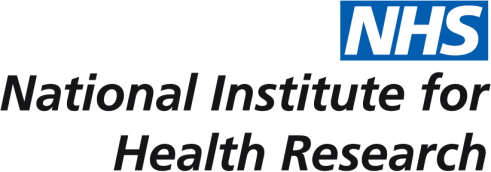 Standard Application form forNIHR School for Primary Care ResearchLaunching Fellowships 2017Please complete all sections. Your application should be sent by email to Georgina Fletcher Georgina.fletcher@phc.ox.ac.ukPlease state LF SAF 2017 as the subject of the email.  Please name the file using the following convention:  Surname_Application_LF17Applications must be received by 12 noon on 16 February 2017.Section 1 Personal dataSection 2 Work Plan for duration of Fellowship  Please note that your planned project must fall within the remit of the National Institute for Health Research http://www.nihr.ac.uk/04-not-filed-root/TCC-NIHR-Remit-For-Personal-Awards.pdfSection 3   ReferencesName: Professional qualifications, degrees, diplomas: Current post: Contact details (address, telephone number and email)
Research experience (500 words maximum)Please list your publications and relevant presentationsGrants / funding held
If you have previously been awarded a post-doctoral Fellowship, please provide details on work completed (1000 words maximum):Do you have any applications pending elsewhere? If yes, please state funding streamHost institution: 
Supervisory team:
Title of research:   Abstract (350 words maximum):Current or planned research (maximum 3 pages A4):   How are/ will patients and the public be involved with your research? (maximum 500 words)What collaborations will you develop during your fellowship? (maximum 300 words)Details of your training and development programme (maximum 500 words):Please give details of two referees that we may contact in connection with this application.  Are you happy for references to be taken up BEFORE interview?  Yes/noReferee 1 name:Referee 1 email address:Referee 2 name:Referee 2 email address: